TÍTULO DO RESUMO EM CAIXA ALTA. AQUI A FONTE É ARIAL 12, NEGRITO, CENTRALIZADO. PALAVRAS EM LATIM NO TÍTULO OU NO TEXTO DEVEM SER GRAFADAS EM ITÁLICO, Ex. Metrodorea maracasana, in vivo, etc.Ana Maria Pinheiro1 (PIBIC/CNPq); José da Silva1 (PROVIC/Unit); Maria Santos2, Marcos Santos Juarez da Silva1 (Orientador)(E-mail do autor correspondente) juarezsilva@unit.br;(Fonte Arial 12, normal, centralizado, espaço simples)1Universidade Tiradentes/Fisioterapia/Aracaju/SE.2Instituto de Tecnologia e Pesquisa/Aracaju/SE.(Fonte Arial 12, normal, centralizado, espaço simples)2.00.00.00-6 - Ciências Biológicas; 2.12.00.00-9 – Microbiologia(Área e subárea do conhecimento conforme tabela do CNPq, incluir o código específico - Fonte Arial 10, negrito, justificado, espaço simples)link: http://www.cnpq.br/documents/10157/186158/TabeladeAreasdoConhecimento.pdf RESUMONo corpo do resumo, devem ser inseridas as indicações: Introdução, Objetivo(s), Material e Métodos ou Metodologia, Resultados e Conclusão(ões). Atenção: TODOS OS RESUMOS SUBMETIDOS NA 23ª SEMPESq DEVEM SER ESCRITOS EM PORTUGUÊS E EM INGLÊS (Abstract). Não será permitido o uso de figuras, tabelas, quadros ou gráficos. Formatação do texto: todas as margens devem ser de 2cm e folha em tamanho A4, com espaçamento simples, normal, parágrafo justificado. Todo o texto do resumo deverá ter fonte Arial tamanho 10, exceto para as palavras-chave, agradecimentos e referências que devem ter fonte Arial tamanho 9. Para cada um dos resumos, o número de palavras permitidas é de no mínimo de 400 e no máximo de 500 palavras. O Abstract deve estar localizado logo abaixo do resumo em português conforme este modelo. Recomenda-se que antes da submissão do resumo seja efetuada rigorosa revisão gramatical, ortográfica e de digitação do conteúdo, tanto para o resumo em português quanto para o resumo em inglês, pois o texto poderá ser utilizado sem correção posterior; O conteúdo do trabalho é de responsabilidade de todos os autores e, em especial, do orientador. Os nomes científicos devem estar em itálico. Siglas e abreviaturas, quando usadas pela primeira vez, devem ser precedidas do seu significado por extenso. Números até dez, devem ser escritos por extenso, a menos que sejam seguidos de alguma unidade de medida. O resumo deve ser submetido no Portal de Eventos do Grupo Tiradentes (https://eventos.set.edu.br/index.php/sempesq), mediante cadastro do autor principal e de todos os coautores, seguido de cadastro do título, resumo e palavras-chave. Cada inscrição na 23ª SEMPESq dá direito a submissão de UM resumo. Cada resumo poderá ter, no máximo, SEIS autores e todos devem ter contribuído substancialmente para a sua realização. Os nomes dos autores devem vir escritos por extenso, sem abreviações. Todos os autores devem ter conhecimento da submissão do resumo. Pelo menos um dos autores deve estar inscrito no evento. Para submissão, o arquivo com o resumo deverá ser salvo em formato WORD e possuir, no máximo, 2 MB. O comprovante de pagamento com a devida identificação de um dos autores e o Parecer Consubstanciado de aprovação de um Comitê de Ética em Pesquisa (CEP ou CEUA), quando for o caso, devem ser submetidos como Documentos Suplementares diretamente no sistema. Observação: TODOS os participantes dos Programas de Iniciação Científica e Desenvolvimento Tecnológico e Inovação da Unit (bolsistas ou voluntários) devem, obrigatoriamente, estar inscritos na 23ª SEMPESq. Resumos que estejam fora das normas estabelecidas serão rejeitados para a devida correção e nova submissão no sistema. As citações no texto do resumo devem ser identificadas pelos respectivos números da lista de referências (Exemplo: xxxxx1). Qualquer dúvida específica poderá ser enviada para o e-mail submissoes.sempesqsemex@gmail.com .PALAVRAS-CHAVE: insira aqui três palavras-chave, separando-as por vírgulas e em ordem alfabética. Ex.: palavra1, palavra2, palavra3. Agradecimentos: Se julgar necessário, use este espaço para agradecer as agências de financiamento e instituições, evitar comentários pessoais.ABSTRACTKEYWORDS:ACKNOWLEDGEMENTS:REFERÊNCIAS/REFERENCES: Não são obrigatórias, mas se necessário, utilize as normas de formatação disponíveis nas ‘REGRAS PARA SUBMISSÃO DE RESUMO – SEMPESq-SEMEX-2021. (Fonte Arial 9, justificado, espaço simples)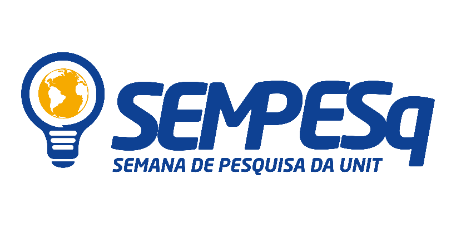 Anais 202123ª Semana de Pesquisa da Universidade Tiradentes“Transversalidade da Ciência para Inovação sustentável.”16 a 19 de novembro de 2021ISSN: 1807-2518